附件1医师资格考试考生健康申报承诺书附件2“预申报行程”操作步骤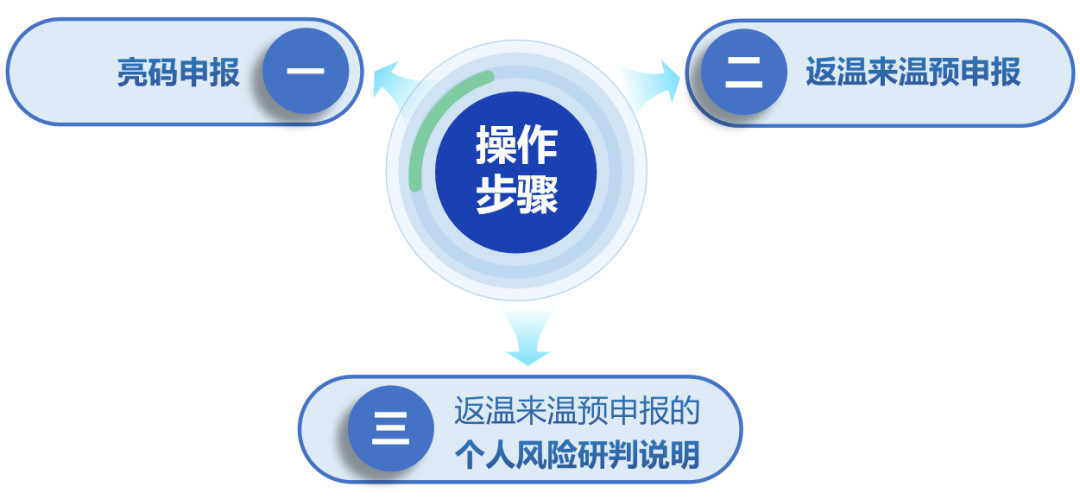 （一）亮码申报在亮“温州防疫码”页面会根据用户授权的定位信息，对不在温州的用户会弹窗提示页面，提醒用户可以进行返温来温预申报。同时亮码页面最下方“相关服务”添加“返温来温预申报”入口（见下图）。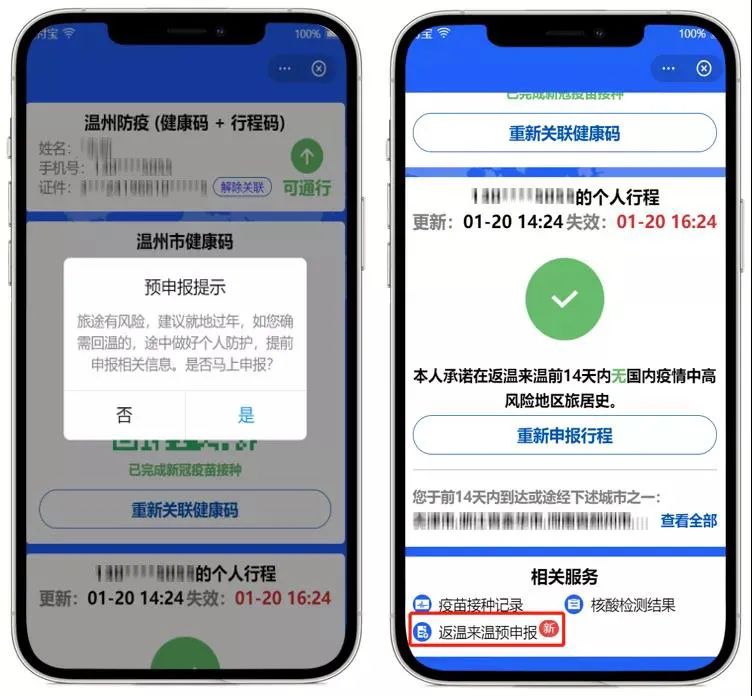 （二）返温来温预申报进入预申报界面，系统会自动进行个人涉疫风险研判，并将研判后的结果提醒用户，用户可以申报个人信息（见下图）：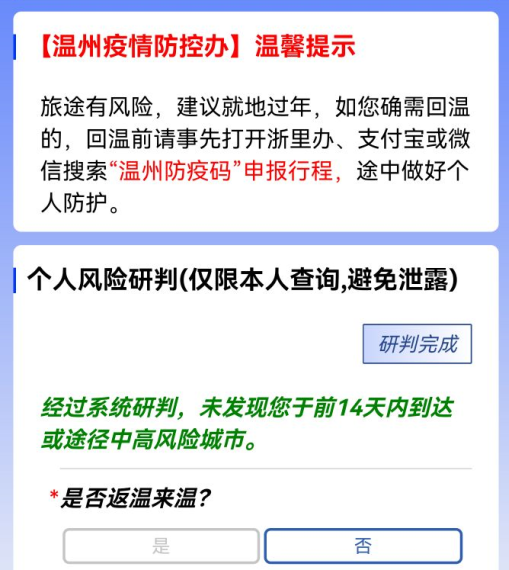 1、“是否返温来温”选择“是”：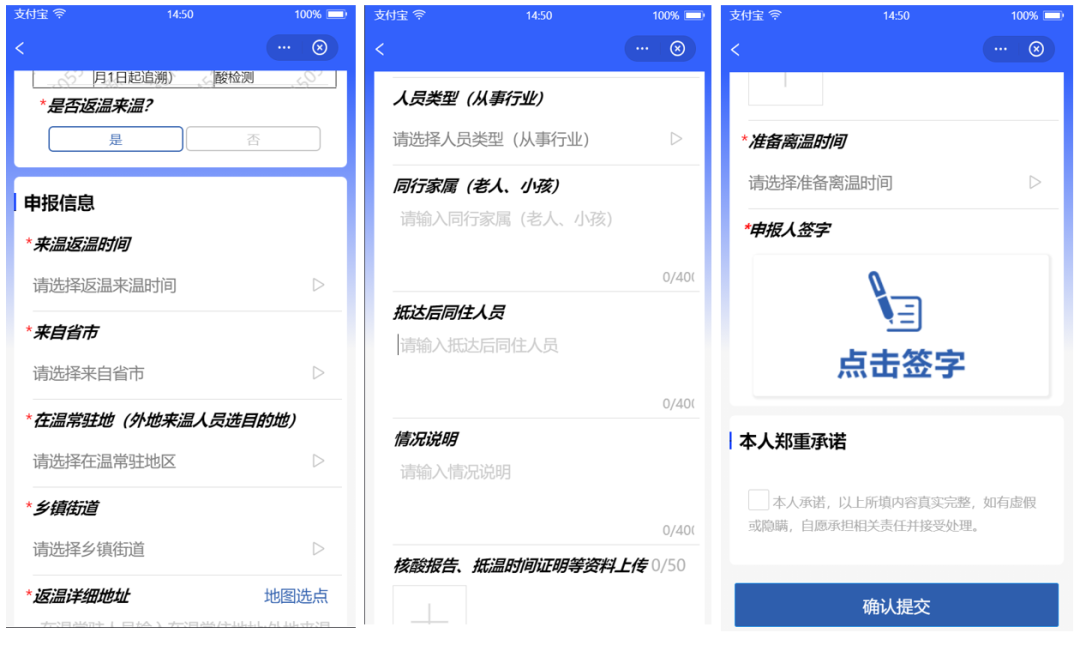 2、“是否返温来温”选择“否”：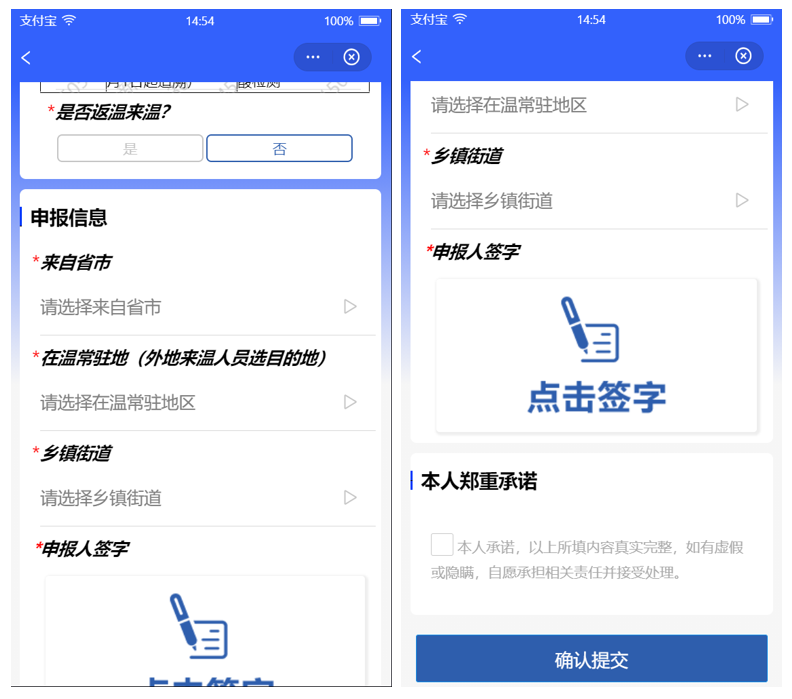 （三）返温来温预申报的个人风险研判说明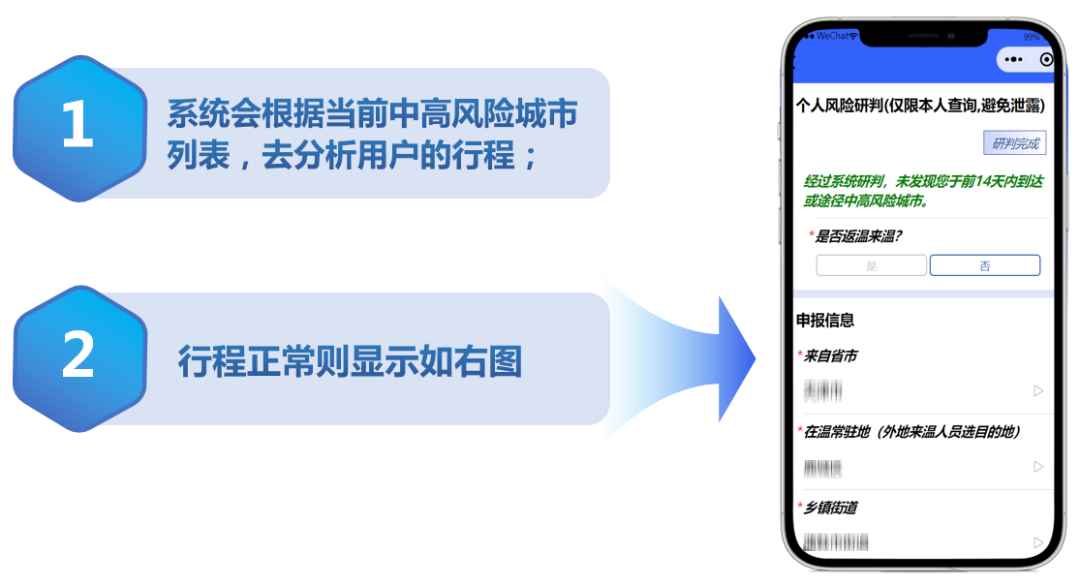 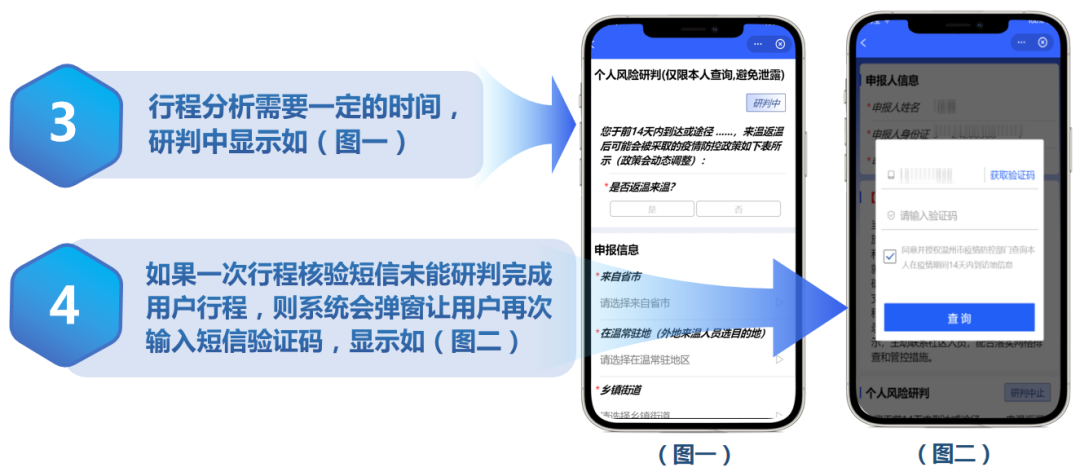 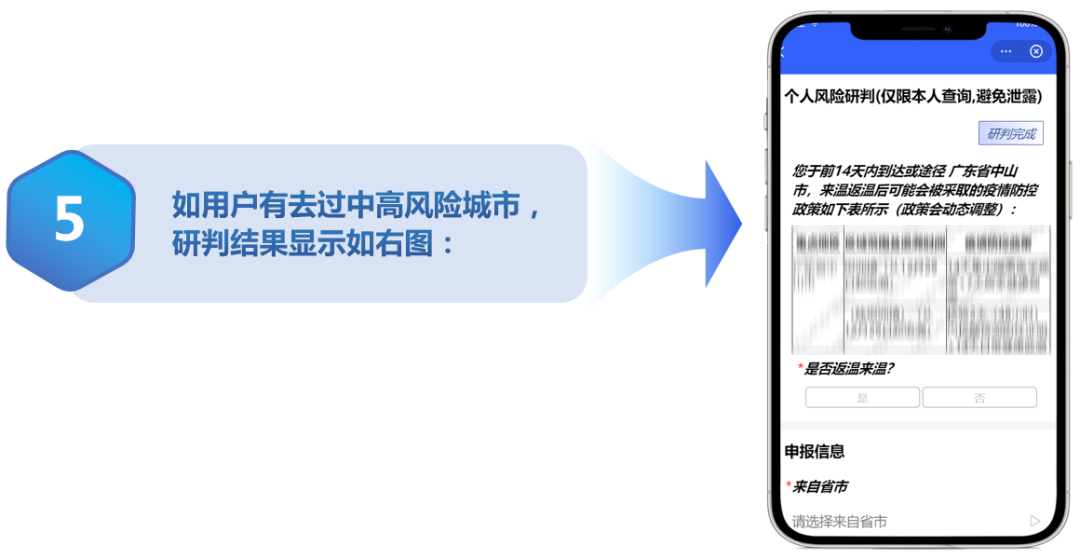 （注：以上防疫码截图供参考，具体以防疫码实际截图为准）姓名身份证号性  别准考证号手机号报考单位流行病学史本人考前7日内是否有以下情况：本人考前7日内是否有以下情况：本人考前7日内是否有以下情况：本人考前7日内是否有以下情况：本人考前7日内是否有以下情况：流行病学史1.是否出现发热、干咳、乏力、鼻塞、流涕、咽痛、腹泻等症状。1.是否出现发热、干咳、乏力、鼻塞、流涕、咽痛、腹泻等症状。1.是否出现发热、干咳、乏力、鼻塞、流涕、咽痛、腹泻等症状。是□否□流行病学史2.属于既往新冠肺炎确诊病例、无症状感染者2.属于既往新冠肺炎确诊病例、无症状感染者2.属于既往新冠肺炎确诊病例、无症状感染者是□否□流行病学史3.是否有确诊病例（含无症状感染者）所在县市区旅居史。3.是否有确诊病例（含无症状感染者）所在县市区旅居史。3.是否有确诊病例（含无症状感染者）所在县市区旅居史。是□否□流行病学史4.从市外中高风险地区入温或返温。4.从市外中高风险地区入温或返温。4.从市外中高风险地区入温或返温。是□否□流行病学史5.从境外（含港澳台）入温或返温。5.从境外（含港澳台）入温或返温。5.从境外（含港澳台）入温或返温。是□否□流行病学史6.与新冠肺炎确诊病例、疑似病例或已发现无症状感染者有接触史。6.与新冠肺炎确诊病例、疑似病例或已发现无症状感染者有接触史。6.与新冠肺炎确诊病例、疑似病例或已发现无症状感染者有接触史。是□否□流行病学史7.与来自境外（含港澳台）、国内中高风险地区人员有接触史。7.与来自境外（含港澳台）、国内中高风险地区人员有接触史。7.与来自境外（含港澳台）、国内中高风险地区人员有接触史。是□否□流行病学史8.共同居住家庭成员中是否有上述情况。8.共同居住家庭成员中是否有上述情况。8.共同居住家庭成员中是否有上述情况。是□否□考生承诺本人承诺：我将如实逐项填报健康承诺，如因隐瞒或虚假填报引起检疫传染病传播或者有传播严重危险而影响公共安全的后果，本人将承担相应的法律责任，自愿接受《中华人民共和国刑法》《治安管理处罚法》《传染病防治法》和《关于依法惩治妨害新型冠状病毒感染肺炎疫情防控违法犯罪的意见》等法律法规的处罚和制裁。在考试期间严格遵守考试纪律，服从现场工作人员管理及疫情防控工作安排。考生签名：签名时间：   年 月 日本人承诺：我将如实逐项填报健康承诺，如因隐瞒或虚假填报引起检疫传染病传播或者有传播严重危险而影响公共安全的后果，本人将承担相应的法律责任，自愿接受《中华人民共和国刑法》《治安管理处罚法》《传染病防治法》和《关于依法惩治妨害新型冠状病毒感染肺炎疫情防控违法犯罪的意见》等法律法规的处罚和制裁。在考试期间严格遵守考试纪律，服从现场工作人员管理及疫情防控工作安排。考生签名：签名时间：   年 月 日本人承诺：我将如实逐项填报健康承诺，如因隐瞒或虚假填报引起检疫传染病传播或者有传播严重危险而影响公共安全的后果，本人将承担相应的法律责任，自愿接受《中华人民共和国刑法》《治安管理处罚法》《传染病防治法》和《关于依法惩治妨害新型冠状病毒感染肺炎疫情防控违法犯罪的意见》等法律法规的处罚和制裁。在考试期间严格遵守考试纪律，服从现场工作人员管理及疫情防控工作安排。考生签名：签名时间：   年 月 日本人承诺：我将如实逐项填报健康承诺，如因隐瞒或虚假填报引起检疫传染病传播或者有传播严重危险而影响公共安全的后果，本人将承担相应的法律责任，自愿接受《中华人民共和国刑法》《治安管理处罚法》《传染病防治法》和《关于依法惩治妨害新型冠状病毒感染肺炎疫情防控违法犯罪的意见》等法律法规的处罚和制裁。在考试期间严格遵守考试纪律，服从现场工作人员管理及疫情防控工作安排。考生签名：签名时间：   年 月 日本人承诺：我将如实逐项填报健康承诺，如因隐瞒或虚假填报引起检疫传染病传播或者有传播严重危险而影响公共安全的后果，本人将承担相应的法律责任，自愿接受《中华人民共和国刑法》《治安管理处罚法》《传染病防治法》和《关于依法惩治妨害新型冠状病毒感染肺炎疫情防控违法犯罪的意见》等法律法规的处罚和制裁。在考试期间严格遵守考试纪律，服从现场工作人员管理及疫情防控工作安排。考生签名：签名时间：   年 月 日